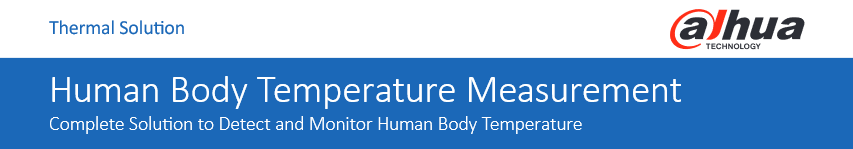 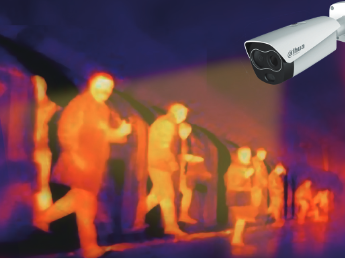 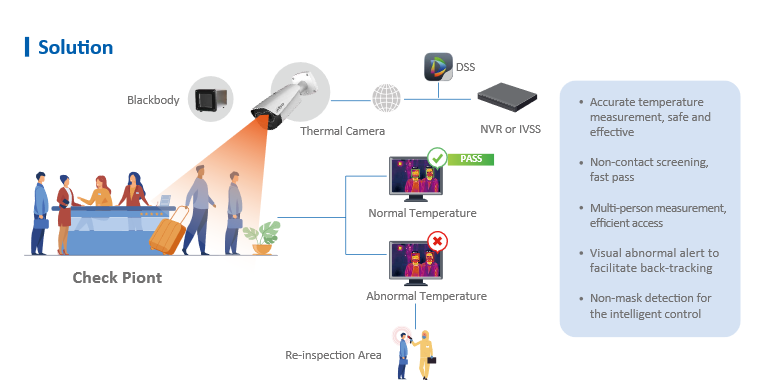 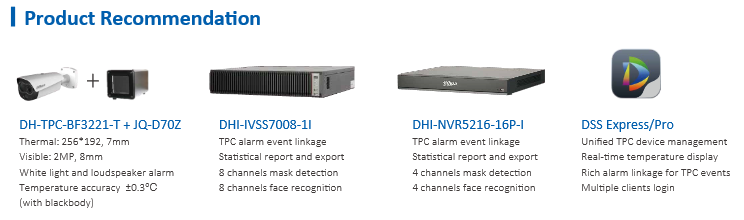 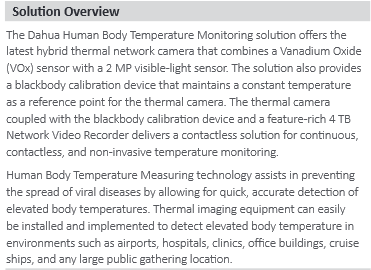 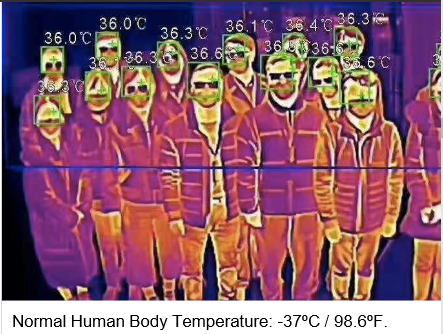 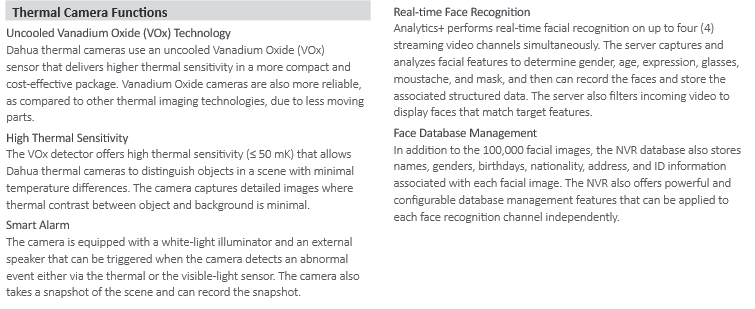 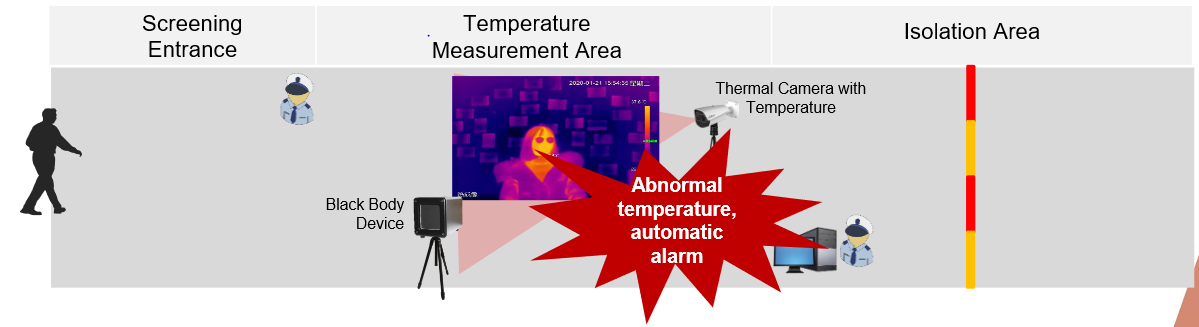 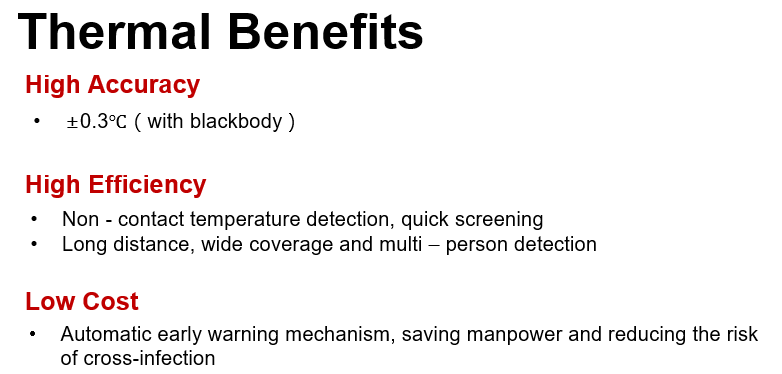 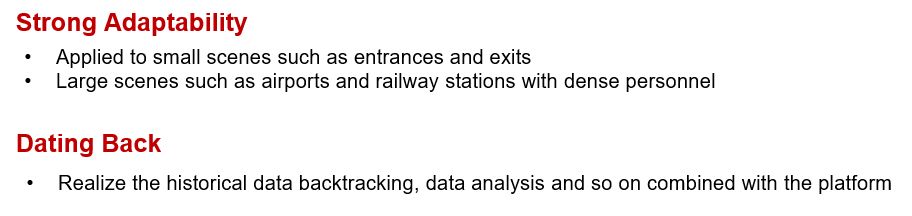 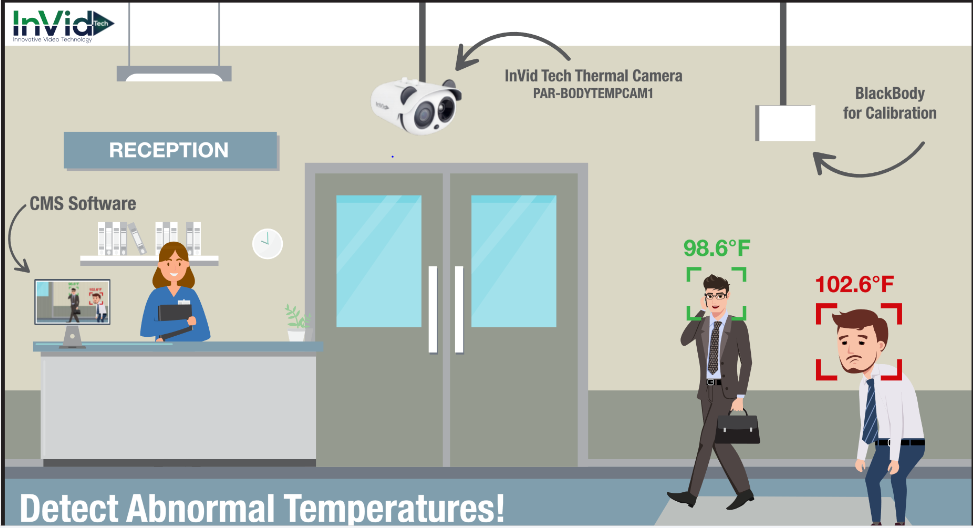 For further technical questions and assistance of your EHS departments, HR as well as IT concerns, please contact us to offer our support in Puerto Rico and Caribbean region.Email: cmijares@alarmexperts.net            Cesaramijaresg1010@hotmail.com